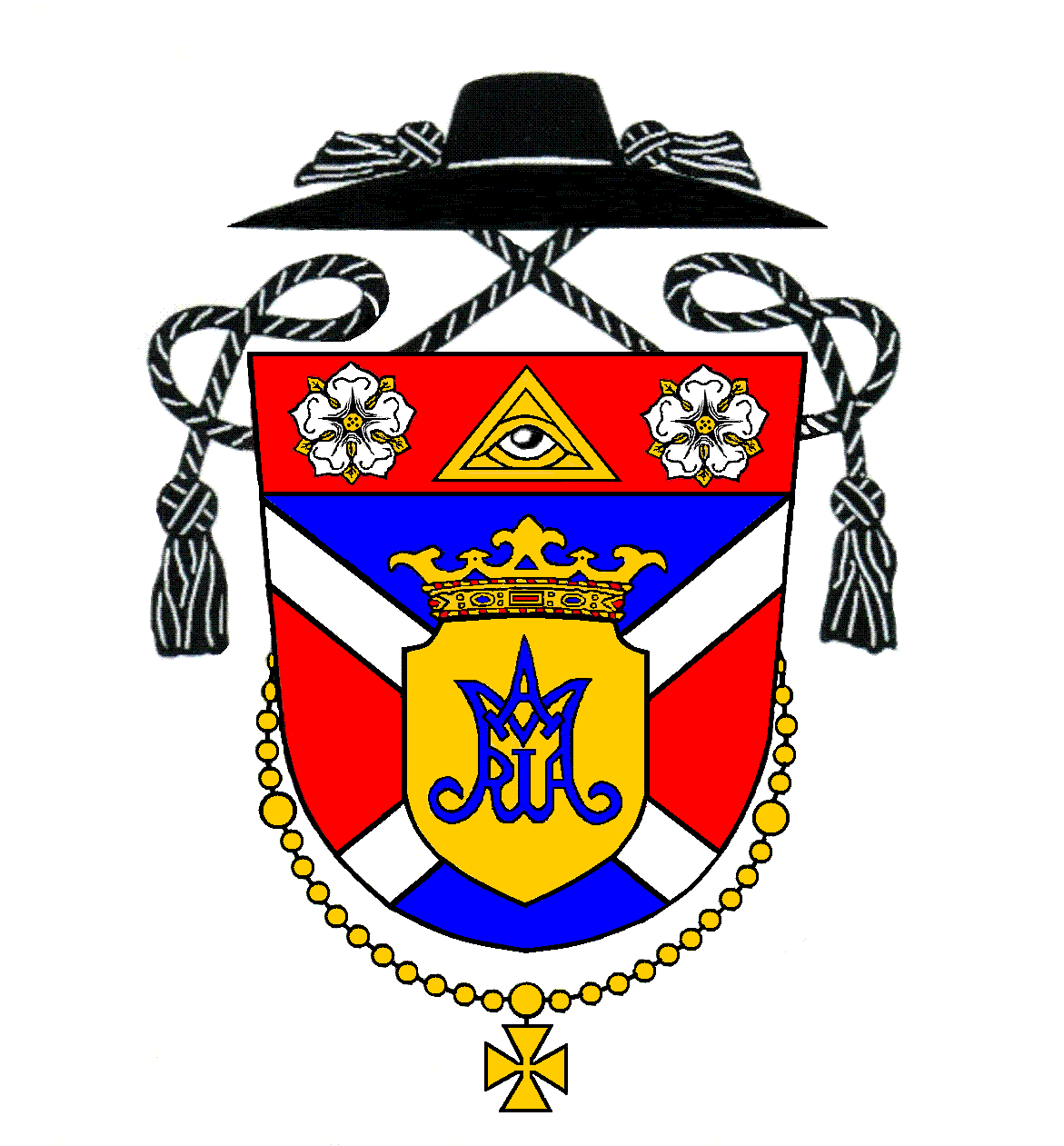 Oznamy na týždeň po 4. nedeli v Cezročnom obdobíHirdetések az évközi idő negyedik vasárnapja utáni hétreNedeľa 28. januárŠtvrtá nedeľa v Cezročnom období8:00 (M)Hrubý ŠúrZa  Štefana Vankóa a rodičov9:30 (M)Kostolná p. D.Za veriacich11:00 (S)Kostolná p. D.Z vďaky za 60. rokov životaPondelok 29. januárPondelok 4. týždňa v Cezročnom období--------    ----Utorok 30. januárUtorok 4. týždňa v Cezročnom období17:00 (M)Kostolná p. D.Za  Štefana Rumana, manželku Etelu a príbuznýchStreda 31. januárSv. Jána Bosca, kňaza - spomienka17:00 (S-M)Kostolná p. D.Za  Jozefa Mucsku a manželku HelenuŠtvrtok 1. februárŠtvrtok 4. týždňa v Cezročnom období17:00 (M)Kostolná p. D.Za  Alojza Szalayho, manželku Irenu a ich rodičovPiatok 2. februárObetovanie Pána – sviatok17:00 (M)Kostolná p. D.Za živých a  členov spolku Srdca Ježišovho18:00 (M)Hrubý ŠúrZa spásu duše Krisztána BalázsaSobota 3. februárSv. Blažeja, biskupa a učiteľa Cirkvi - spomienka Večerná sv. omša je z nasledujúcej nedele8:00 (M)Kostolná p. D.Za živých a  členov spolku svätého ruženca17:00 (S-M)Hrubá BoršaZa  Štefana Untermaera a manželku Alžbetu (5. výr.)Nedeľa 4. februárPiata nedeľa v Cezročnom období8:00 (M)Hrubý ŠúrZa Krisztiána Balázsa9:30 (M)Kostolná p. D.Za  Štefana Hervayho a manželku Agnesu (1. výr.)11:00 (S)Kostolná p. D.Za chorú sestru AnnuVasárnap Január 28.Évközi idő negyedik vasárnapja8:00 (M)Hegysúr Vankó Istvánért és szüleiért9:30 (M)EgyházfaHívekért11:00 (Sz)EgyházfaHálából az élet ajándékáért 60. születésnap alkalmábólHétfő Január 29.Hétfő az évközi idő 4. hetében--------    ----Kedd Január 30.Kedd az évközi idő 4. hetében17:00 (M)Egyházfa Ruman Istvánért, neje Etelért és családtagokértSzerda Január 31.Bosco Szent János áldozópap - emléknap17:00 (Sz-M)Egyházfa Mucska Józsefért és neje IlonáértCsütörtök Február 1.Csütörtök az évközi idő 4. hetében17:00 (M)Egyházfa Szalay Alajosért, neje Irénért és szüleikértPéntek Február 2.Urunk bemutatása – Gyertyaszentelő Boldogasszony17:00 (M)EgyházfaA Jézus Szíve Társulat élő és  tagjaiért18:00 (M)HegysúrSzűz Mária tiszteletére hálábólSzombat Február 3.Szent Balázs püspök és vértanú – emléknap Esti szentmise vasárnapi érvényességgel8:00 (M)EgyházfaA Rózsafüzér Társulat élő és  tagjaiért17:00 (Sz-M)Nagyborsa Untermaer Istvánért és neje Erzsébetért (5. évf.)Vasárnap Február 4.Évközi idő ötödik vasárnapja8:00 (M)HegysúrBalázs Krisztián lelki üdvéért9:30 (M)Egyházfa Hervay Istvánért és neje Ágnesért (1. évf.)11:00 (Sz)EgyházfaBeteg Anna testvérértAdoráciaAdorácia bude v Kostolnej v piatok od 16:15 a v Hrubom Šúre v nedeľu od 7:30.LitánieLitánie sa pomodlime v Kostolnej v piatok pred svätou omšou o 16:30.SpovedanieSpovedám vždy pár minút pred svätou omšou. Chorých budem spovedať v piatok v Kostolnej od 8:00 do 10:00 a v Hrubom Šúre od 14:00 do 16:00.ModlitbovétrojdniePozývame vás na modlitbové trojdnie spoločenstva Modlitby matiek, ktoré sa uskutoční ešte dnes  o 16:00 vo farskom kostole v Kostolnej.  ZbierkaMinulotýždňová pravidelná mesačná zbierka vyniesla v Kostolnej na opravu farského kostola 1170,71 €, v Hrubej Borši na prevádzkové náklady farnosti a opravu farského kostola 100,50 € a v Hrubom Šúre v kaplnke 196 €. Ďakujem za vašu štedrosť.PoďakovanieĎakujem za pomoc s občerstvením pri príprave modlitbového ekumenického stretnutia a taktiež za veľkodušnosť pri chystaní darčekov pre deti v Tanzánii.Národné stretnutie mládežeZačala sa registrácia na Národné stretnutie mládeže P18, ktoré bude 26.-29. júla 2018. Pozývame všetkých mladých prihlásiť sa čím skôr za výhodných podmienok (registrácia je teraz za 18 €, neskôr sa už ale zvýši). Viac info je na narodnestretnutiemladeze.sk.Svätá omšaRodinná svätá omša z dôvodu polročných prázdnin bude preložená na 11. februára.SzentségimádásAdoráció pénteken Egyházfán 16:15-től, és vasárnap Hegysúron 7:30-tól a szentmiséig. LitániaA litániát Egyházfán fogjuk imádkozni 16:30-kor a szentmiséig.GyóntatásGyóntatok mindig pár perccel a szentmisék előtt.  A betegeket pénteken fogom gyóntatni Egyházfán 8:00-tól 10:00-ig és Hegysúron 14:00-tól 16:00-ig.Imahétvége Az Édesanyák Imái imaközösség szeretettel vár mindenkit a mai vasárnapon 16:00-kor Egyházfán. GyűjtésA múlt heti rendszeres havi gyűjtés eredménye: Egyházfán 1170,71 € a plébánia-templom javítására, Nagyborsán a plébánia működtetési költségeire és a plébánia-templom javítására 100,50 € és Hegysúron 196 €. Isten fizesse meg bőkezűségüket!Köszönet- nyilvánításSzeretnék köszönetet mondani mindazoknak, akik gondoskodtak a frissítőről az ökumenikus találkozó előkészítésénél, valamint azoknak a nagylelkűségéért, akik a tanzániai gyerekeknek készítettek ajándékokat. Ifjúsági találkozóElkezdődöt a regisztráció az Országos Ifjúsági Találkozóra, melyre július 26-a és 29-e között kerül majd sor. Kérjük, hogy az érdeklődők minél hamarabb jelentkezzenek (január 18-án a regisztráció 18 €-ba kerül, aztán drágulni fog). További információk a következő oldalon: narodnestretnutiemladeze.sk SzentmiseA félévi szünet miatt a családi szentmisét február 11-ére tesszük. 